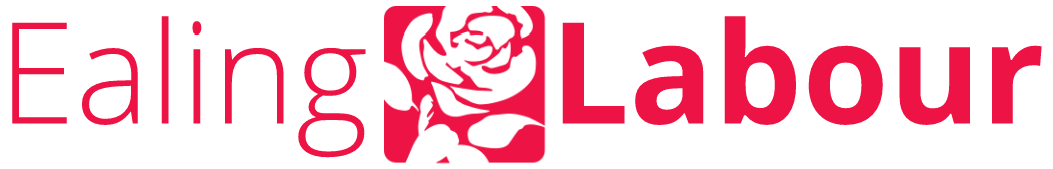  As a candidate for election to, or as a Councillor of, the London Borough of Ealing, and the LB Ealing Labour Party and LB Ealing Labour Group of Councillors I agree that: A. CAMPAIGN ACTIVITY Campaigning locally helps to keep us in power and able to make the choices which protect vital services. 1. Canvassing/Voter ID – I will take part in Borough-wide, twinned ward, and other campaigning sessions in battleground wards on a minimum of 30 occasions in each municipal year, and take part in an additional 20 campaigning sessions in the period of the “short campaign” (the 35 days before polling day on 5 May 2022.) 2. Literature – I will ensure Labour Group campaign objectives are delivered, including through direct mails and local leaflets. 3. Finance – I will ensure that the 7 % levy on elected Councillors to the Labour Group is paid in a timely fashion as required, and should sign up for a monthly standing order at a level appropriate to income (min. £5pcm) with the local Labour Party ‘One Borough Fund’. 4. Campaigns – I will work with ward colleagues and ward, CLP and Borough organisers to develop ward campaigns as required to promote Labour policies and values in the community.B. COMMUNITY ENGAGEMENT AND ORGANISING Working closely with community organisations enables us to understand local issues and respond appropriately. 1. Meetings – I will ensure that both ‘in person’ and ‘virtual’ meetings that affect the ward and community whether organised by the Council, residents or community organisations have representation from Labour Councillors and/or the ward Labour team as appropriate. 2. Organisations and Community Leaders – I will ensure as far as possible that contact is maintained with those groups and individuals who organise, and speak for and with, residents and communities within the ward. 3. Labour Movement – I will work to promote the Labour Party with the local Trade Union movement, the Co-operative Party and sector, the Ealing Labour Womens’ Forum, and other bodies and organisations associated with the Labour movement within the Borough. C. MOTIVATING AND LEADING MEMBERS Ensuring we support and inform our local Labour parties is vital to stimulate debate and equip our members for campaigning. 1. Meetings – I will attend a majority of relevant local Party meetings and events. 2. Reporting – I will ensure that regular reports are sent to all members in my ward and are given at branch meetings, or in other member forums as requested by relevant Party officers. 3. Membership – I will ensure that I seek to contact ward members throughout the year with regard to local issues and campaigning activity. D. REPRESENTATION Residents must be able to contact their Councillors and respond to their concerns.1. Surgeries – I will ensure that at least one advice surgery (either ‘virtual’, ‘static’ or ‘roving’) open to the general public is organised in the ward every month (except in August). I will attend 100% of advertised surgeries, or arrange for a suitable replacement to stand in the event of unavoidable absence. 2. Contacts – I will ensure constituents and correspondents are responded to in a timely manner, even if it is a simple holding response, using the most appropriate form of communication: email, post or telephone. This means that I must ensure that I have: a. a public, working email address which is checked at least daily; b. a public non-premium rate telephone number, with an answer phone checked at least daily. 3. Availability – If unavailable for reasons authorised by the Whip, I will have alternative contacts available so that residents can contact other Councillors. E. TOWN HALL and LABOUR GROUP It is important that we share our ward issues at the Town Hall and Labour Group and influence policy through Council Committees and Labour Group. As meetings can clash, if I apologise for a meeting so I can attend another meeting as part of my official duties (including school governor meetings), it is recognised that this will count as an attendance at the meeting for which I submitted apologies.1. Full Council – I will attend 100% of meeting (unless agreed by the Chief Whip) 2. Labour Group – I will attend a minimum of 75% of meetings. 3. Committee and Outside Body meetings – I will attend 100% of meetings (unless a deputy can and has been arranged or unless agreed by the Chief Whip). 4. Holders of Special Responsibility Allowance positions – Will provide written and verbal reports to the Labour Group as is required by their position of Special Responsibility. 5. Standing Orders – I will ensure that I abide by Labour Group Standing Orders at all times. 6. Standards in Public Life - I will conduct myself in a manner consistent with the rules and values of the Labour Party, and in accordance with the standards and codes set out by the LB Ealing Labour Group and the London Borough of Ealing, and not bring the Party into disrepute through my actions or public statements. Name: Signed:                                                                        Date:Ealing Labour Candidate and Councillor Contract 2022 